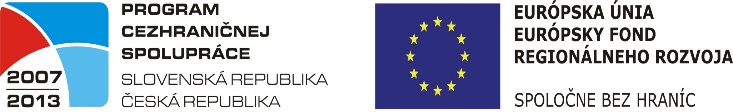 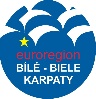 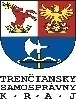 FOND MIKROPROJEKTŮMetodický list pro aktivitu č. 4- společný výlet dětí a pedagogů z obou mateřských škol na hrad Veveří. Charakteristika aktivity:soubor her a aktivních činností podporující a přirozenou znalost historie, vytvoření přátelského prostředí, prohloubit sounáležitost se skupinou, sportovní klání ve stylu fair-play, získání citových prožitků a uspokojeníOčekávané výstupy:Poznat rozdílnost kultur, jejich jazyk Prožívat radost ze zvládnutého a poznanéhoŘešit problémy, úkoly a situaceNavazovat a udržovat dětská přátelstvíVyjadřovat svoji představivost a fantazii v tvořivých činnostech (výtvarných, hudebních, pohybových)Průběh : 1. část na hradě Veveří:Děti obou MŠ se přivítají před hradem, uvádějící pedagogové poví, co je čeká- stanoví si pravidla bezpečnostiSpolečně vstoupí do hraduMotivace u brány:  „Pojďte se mnou do pohádky, pojďte, třeba těmi vrátky, které vedou do věží, kde rytíři soupeří.“Činnosti: Vchod do hradu, prohlídky prostor, hledáme věže, brány, okna, střílny- popis objektu, poznávání nových slovíček – jazyk partnerské školy.Oficiální zahájení uvádějící agenturou  - pokyny pro dnešní dopoledne, činnostiPrůběh programu : - prohlídky středověké výstavy- český průvodce                                   -účast na středověkých stanovištích: tisk plátýnka se středověkým obrázkem, výroba svíčky, účast na lukostřelbě, stánek se žonglováním- český průvodce                       -zhlédnutí pohádky s námětem – v češtině, spoluúčast na vystoupeníOběd, přejez do Hustopečí.2. část- v Mateřské škole Hustopeče, Školní 25Motivace na zahradě MŠ : „Pojďte se mnou do pohádky, pojďte, třeba těmi vrátky, které vedou do věží, kde rytíři soupeří.“- středověké hrádky – úvod- přivítání princeznou			- seznámení s úkoly pro děti, jednotlivými stanovišti1. rytíři obránci:  rytířská dráha s kopím, přechod přes překážku2. rytíři mají sílu (skákání v pytlích na určenou vzdálenost)3. rytíři mají svůj erb (tisk vlastního erbu s pohádkovými motivy), na krk4. rytíři jsou odvážní - výstup na věž, zazvonit na zvoneček, sestup5. rytíři jsou tanečníci – tanec dle CD Písničky z pohádek (Královské regee, tanec                                       princezen,  Dělání….)Vyhodnocení dnešního odpoledne, předání daru oběma školám, předání diplomů a projektových dárků, cukrovinek všem zúčastněným dětem.Společné rozloučení, odjezd partnerské školy zpět do Staré Turé.							Hustopeče 30.11.2013